                                  Опытно-экспериментальная деятельность                                       «Огород на подоконнике»Выращивание редиса детьми старшей логопедической группы .  Направленность : экологическое воспитание через познавательно -исследовательскую деятельность Продолжительность : краткосрочный проект (40 дней). Цель проекта: 1. Формировать бережное отношение к окружающему миру природы, желание принимать участие в экспериментальной деятельности. 2. Познакомить с овощами. 3. Показать развитие редиса на различных этапах роста. 4. Показать значение света, воды и тепла для развития и роста. 5. Развивать наблюдательность, способность экспериментировать. Делать умозаключения. 6. Обогащение словарного запаса. Программные задачи: 1. Формировать представление об овощах. 2. Вызвать у детей познавательный интерес к выращиванию этой огородной культуры. 3. Формировать желание наблюдать за изменениями роста в зависимости от условий. 4. Учить создавать ситуацию опыта, делать необходимые зарисовки. 5. Вызвать интерес к экспериментированию и исследовательской деятельности. Ожидаемый результат: После проведения эксперимента сделать вывод, какие факторы способствую росту и развитию растений. (свет, вода, тепло) Участники проекта: Воспитатели и дети. Направленность работы: Исследовательская. Формы работы: Рассматривание, сравнение, опыт, наблюдение, уход, полив, рыхление, выдергивание из почвы, употребление в пищу. Перспективное планирование: 1. Рассматривание и сравнение редиса по величине, цвету и сорту. 2. Определение, в каких условиях будут проращиваться семена. 3. Наблюдение за прорастанием семян. Определить, какие из них проросли первыми. 4. Сравнение темпов роста семян, с занесением наблюдений в календарь. 5. Выдергивание плодов редиса и употребление в пищу: Семена редиса, тарелочка с водой для замачивания семян, лейки с водой, поддоны с землёй, фартуки для работы, тяпка для рыхления землиХод опытно – экспериментальной деятельностиОпыт №1 Вос-ль: Ребята, подойдите все к столу и встаньте вокруг него. Я хочу показать вам, что я нашла сегодня у дверей нашей группы. (открываю коробочку, в которой лежат семена редиса) - Что это? Дети – семена. Вос-ль: правильно, это семена! Семена редиса. Какой они формы? А размера и цвета? Ответы детей. Вос-ль: сегодня мы с вами замочим семена в воде, что бы они набухли и маленькие ростки пробились , а как только первые ростки прорастут, мы посадим их в землю. Мы в тарелочку положим тряпичную салфетку, а на нее высыпим семена, зальем теплой водичкой и поставим на подоконник. Если водичка исчезнет, то мы дольем в тарелочку. Отметим это в календаре. 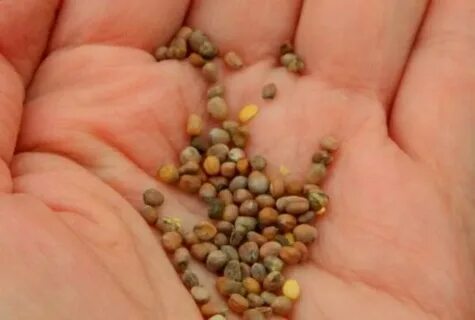  Опыт №2 Посадка семян в землю. Вос-ль : Ребята, посмотрите, наши семена проросли, но не все. И сейчас мы будем проросшие семена сажать в поддон и в горшочки с землей ростками вверх и засыпать их тонким слоем земли, польем водичкой. Поддон и горшочки накроем полиэтиленовой пленкой для тепла и испарения. Потом и оставим их на подоконник, так как все растения любят свет и тепло. Вывод: что даже при наличии одинаковых условий для прорастания (свет, вода, тепло) семена прорастают не одновременно и не все. 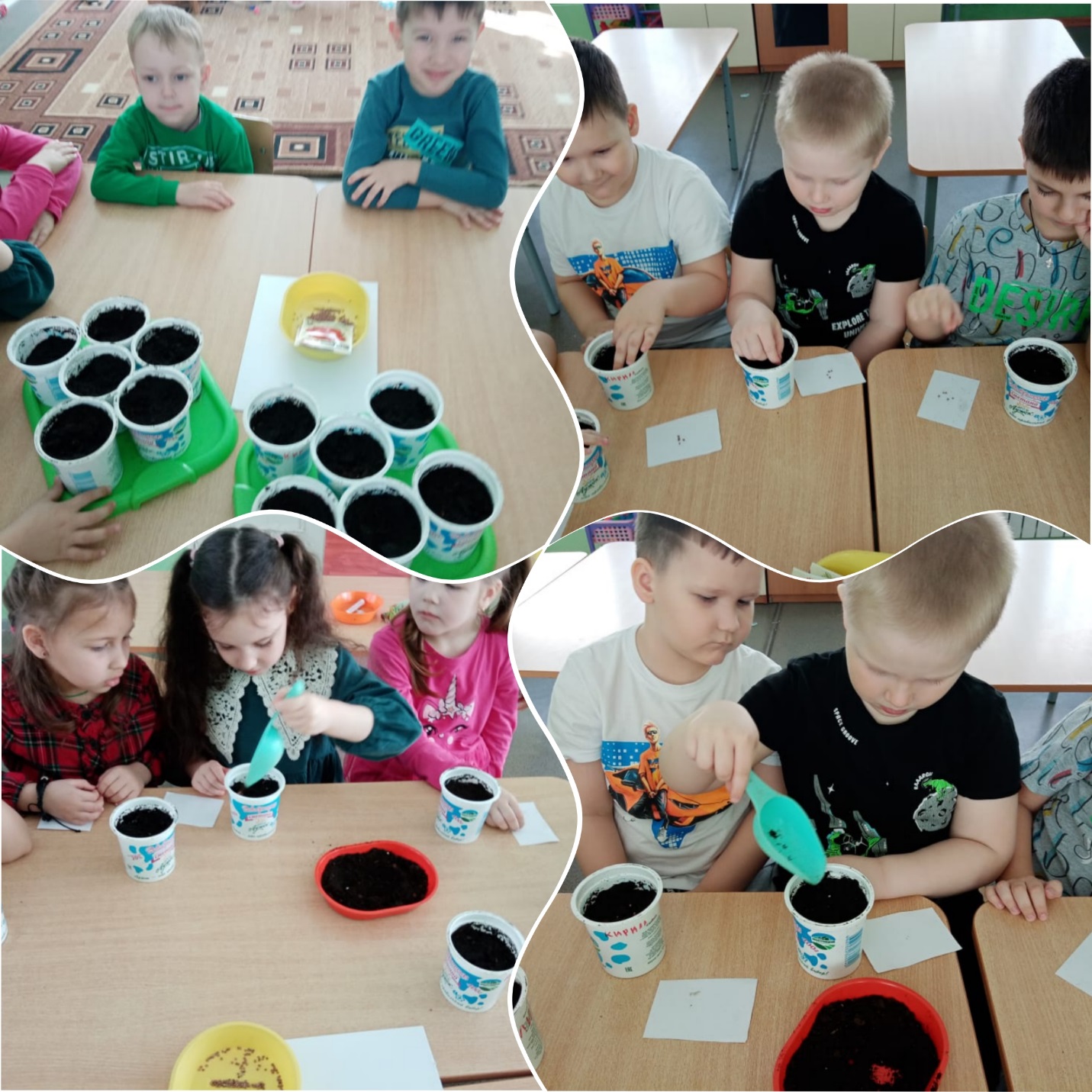  Опыт№3 Прорастание семян. Вос-ль : Ребята, посмотрите, мы с вами всю неделю поливали семена редиса и вот итог. Ростки семян вылезли из земли и тянутся вверх . если мы и дальше будем поливать землю, рыхлить ее, то вскоре появятся в земле маленькие клубни редиса. Вывод: что для роста нужны все три компонента (свет, тепло, вода) и отсутствие хотя бы одного из них замедляет рост. 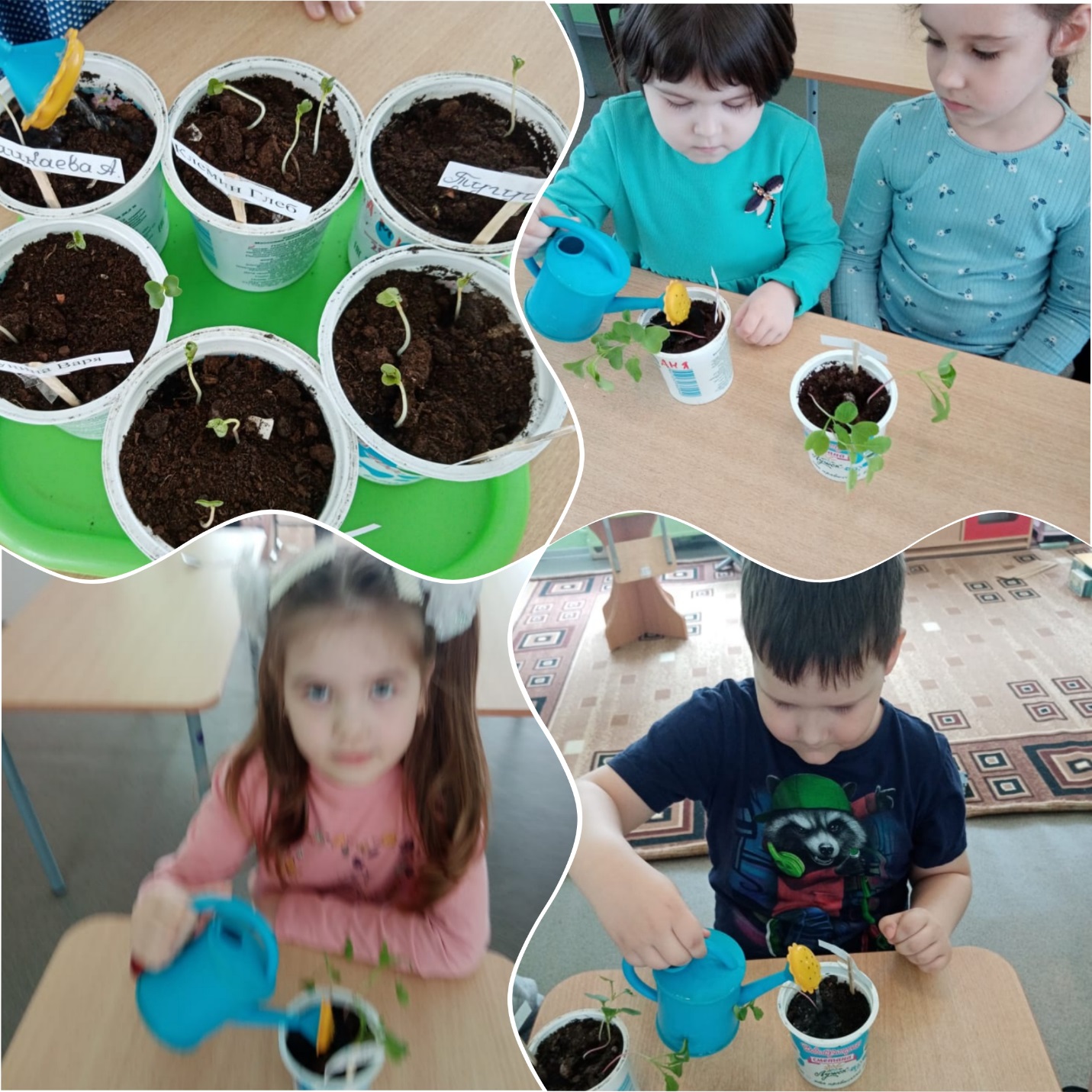  Опыт №4 Наблюдение роста. Восп-ль : Мы наблюдаем с вами активный рост нашей редиски Давайте и дальше будем поливать его и рыхлить. И вскоре увидим, что вместо тонкого корешка образовался клубень редиса. Выводы: Редис не любит высокую температуру воздуха. В горшочках, которые были укрыты от попадания прямых солнечных лучей, сформировались хорошие клубни, готовые к употреблению в пищу.В горшочках, которые стояли на жаре, под прямыми солнечными лучами, клубни не зародились.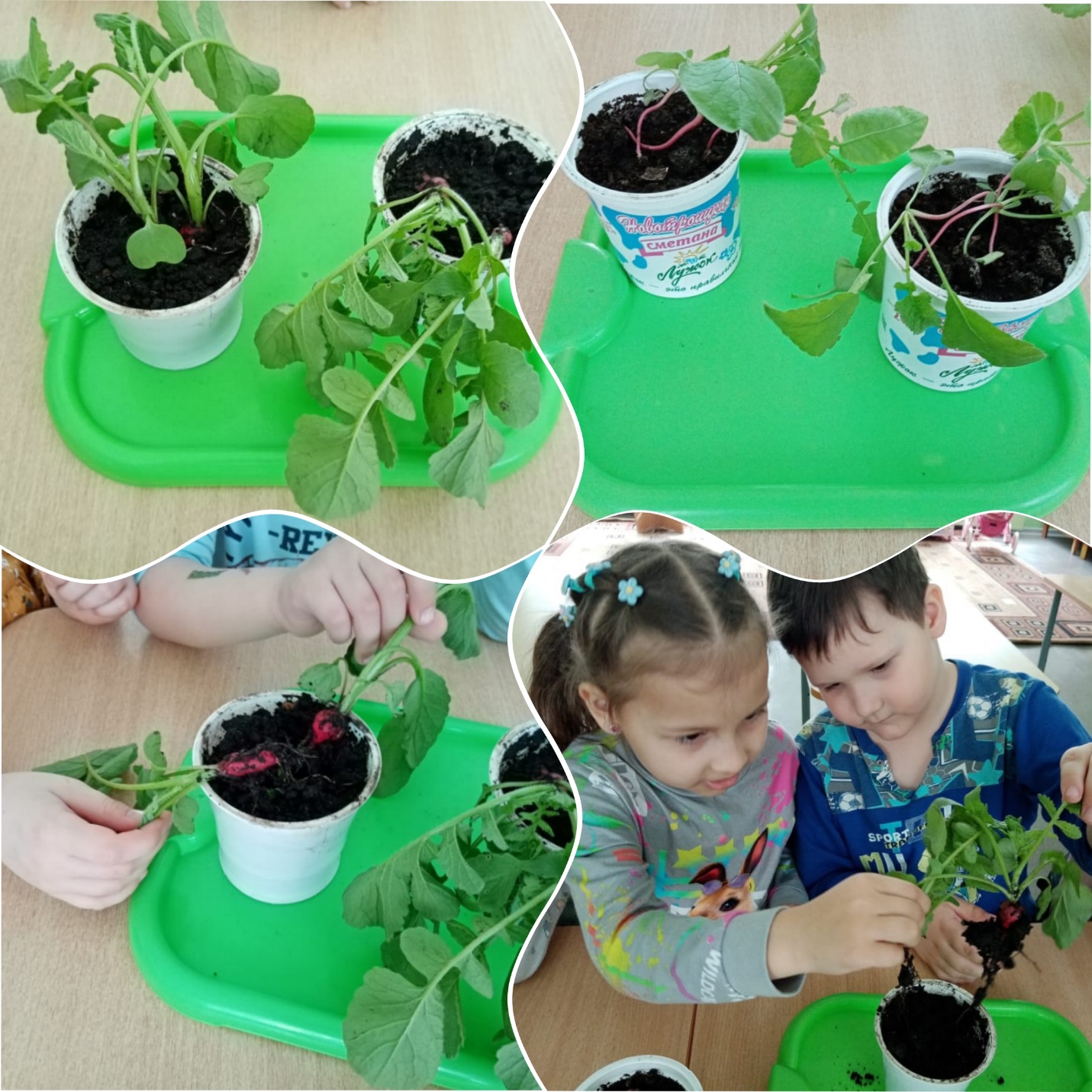 Опыт №5 Определение вкусовых качеств Вос-ль: Наш редис готов к употреблению. Надо только срезать листья, корешок и тщательно промыть. Какой же редис на вкус? После употребления в пищу приходим к выводу: не смотря на величину – редис одинаков как по своим вкусовым качествам, так и по витаминным. Особенно в весенний период, когда организм нуждается в витаминах. Ешьте овощи и не болейте!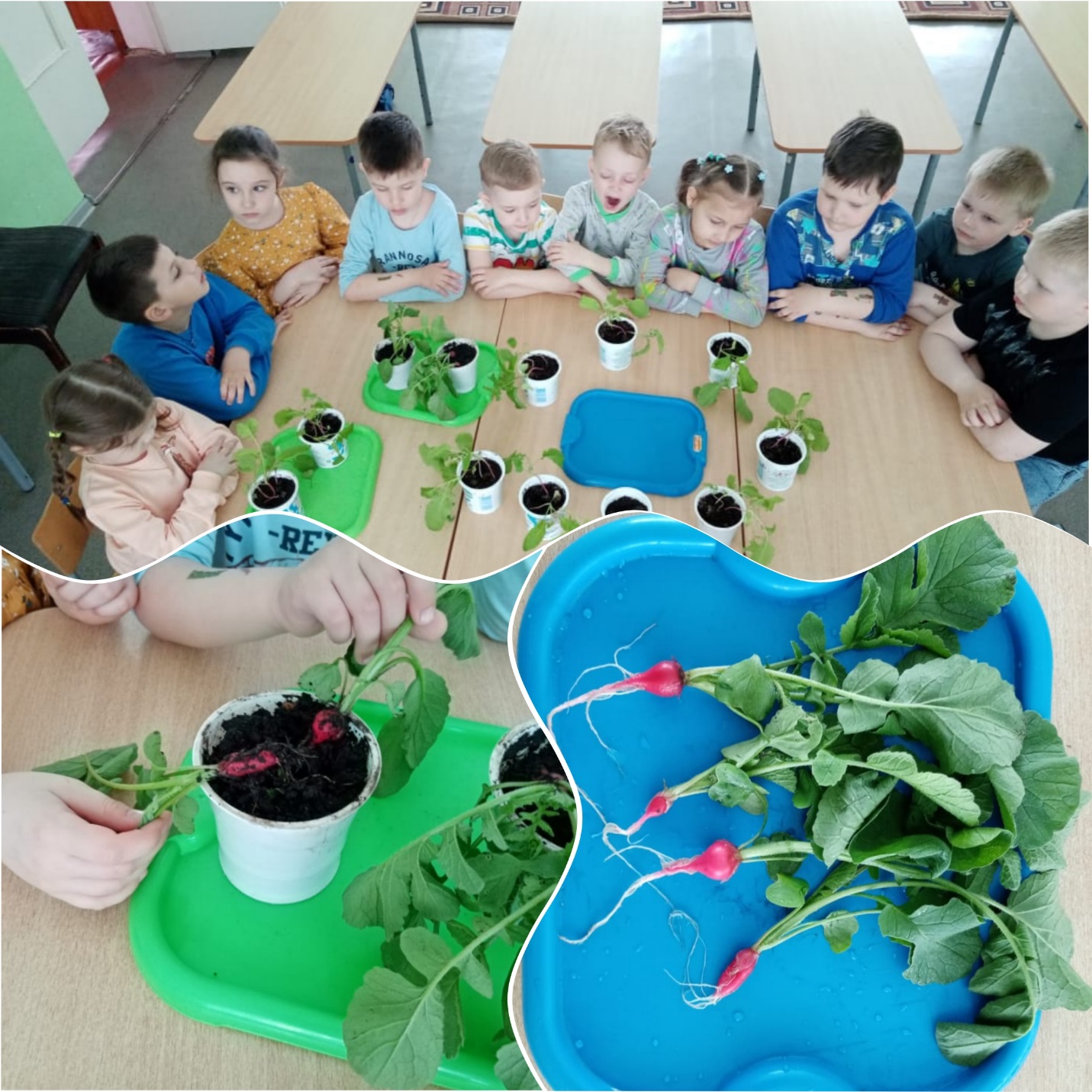 